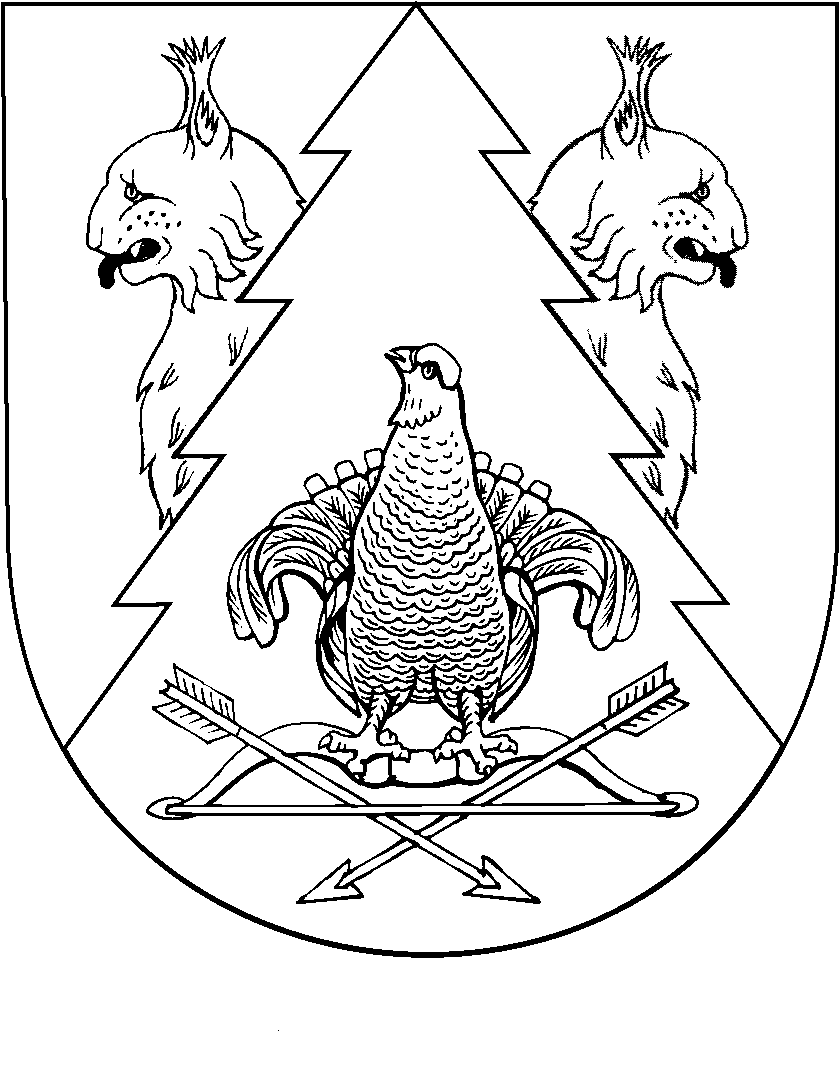 Двадцать третья сессия Собрания депутатов муниципальногообразования «Широкундышское сельское поселение»Республики Марий Эл шестого созываРЕШЕНИЕСобрания депутатовмуниципального образования«Широкундышское  сельское  поселение»                                                                         20 октября  2017 г. №109Об установлении земельного налогана территории муниципального образования «Широкундышское сельское поселение»В соответствии с Налоговым кодексом  Российской Федерации Собрание депутатов  Широкундыского сельского поселения решило:1. Установить на территории  муниципального образования "Широкундышское сельское поселение" земельный налог.2. Установить на территории муниципального образования «Широкундышское сельское поселение»  налоговые ставки земельного налога от кадастровой стоимости земельного участка в следующих размерах:1) 0,3 процента в отношении земельных участков:- отнесенных к землям сельскохозяйственного назначения или к землям в составе зон сельскохозяйственного использования в населенных пунктах и используемых для сельскохозяйственного производства;- занятых жилищным фондом и объектами инженерной инфраструктуры жилищно-коммунального комплекса (за исключением доли в праве на земельный участок, приходящейся на объект, не относящийся к жилищному фонду и к объектам инженерной инфраструктуры жилищно-коммунального хозяйства) или приобретенных (предоставленных) для жилищного строительства;- приобретенных (предоставленных) для личного подсобного хозяйства, садоводства, огородничества или животноводства, а также дачного хозяйства;- ограниченных в обороте в соответствии с законодательством Российской Федерации, предоставленных для обеспечения обороны, безопасности и таможенных нужд;2) 1,5 процента в отношении прочих земельных участков.3.  Налог (авансовые платежи по налогу) подлежит уплате в следующем порядке и сроки:1) налогоплательщиками - организациями налог уплачивается по истечении налогового периода не позднее 15 февраля года, следующего за истекшим налоговым периодом, как разница между суммой налога, исчисленной по ставкам, предусмотренным пунктом 1 настоящего решения, и суммами авансовых платежей по налогу;2) налогоплательщиками - организациями авансовые платежи по налогу уплачиваются в течение налогового периода не позднее последнего числа месяца, следующего за истекшим отчетным периодом. Сумма авансового платежа по налогу исчисляется как произведение соответствующей налоговой базы и одной четвертой налоговой ставки;Отчетными периодами для налогоплательщиков-организаций признаются первый квартал, второй квартал и третий квартал календарного года. 4.  Освободить от налога следующие категории налогоплательщиков:1) учреждения образования, здравоохранения, культуры, социального обеспечения, физической культуры и спорта - в отношении земельных участков, предоставленных для оказания услуг в области образования, здравоохранения, культуры, социального обеспечения, физической культуры и спорта;5. Признать утратившими силу решения Собрания депутатов  Широкундышского сельского поселения -  № 41 от 28 октября 2010 года  «О земельном налоге»;- от 29 августа 2011 года №69 О внесении изменений в решение Собрания депутатов Широкундышского сельского  поселения от 28.10. 2010 №41«О земельном налоге в муниципальном образовании «Широкундышское  сельское поселение»;-от 29 марта 2011 года № 57  «О внесении изменений в решение Собрания депутатов Широкундышского сельского поселения от 28 октября 2010 года № 41 « О земельном налоге»;		-от 27 мая  2016 года № 77  «О внесении изменений в решение Собрания депутатов  Широкундышского сельского поселения № 41 от 28 октября 2010 года « О земельном налоге»;		- от 5 марта 2013 года № 139 «О внесении изменений в решение Собрания депутатов Широкундышского сельского поселения от 28.10.2010 г. № 41 «О земельном налоге».6. Настоящее решение вступает в силу с 1 января 2018 года, но не ранее чем по истечении одного месяца со дня его официального опубликования и не ранее 1-го числа очередного налогового периода по соответствующему налогу.7. Опубликовать настоящее решение в районной газете "Восход".Глава муниципального образования" Широкундышское сельское поселение ",Председатель Собрания депутатов                                        Г.А.Чернобровкина